Žádost o poskytování sociálních služeb 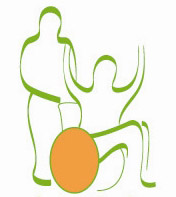 dle § 49 zákona č. 108/2006 Sb., o sociálních službáchJsme tady, o.p.s.Aktivační centrum -  Jsme tadySokolská 26Přerov 750 02		tel.: +420 601 500 601info@jsmetady.czwww.jsmetady.czJméno a příjmení uchazeče o služby:………………………………..Datum narození uchazeče o služby:………………………………… Telefonní číslo na uchazeče:……………………………………………………………Trvalé bydliště uchazeče o služby:……………………………………………………………………………………………………………………………………………V péči praktického lékaře: ………………………………………………………………………………………………….Adresa lékaře ……………………………...................................................... Telefon lékaře: ……………………………...Odůvodnění zájmu o poskytování sociálních služeb: ………………………………………………………………………………………………………………………………………………...………………………………………………………………………………………………………………………………………………...………………………………………………………………………………………………………………………………………………..………………………………………………………………………………………………………………………………………………...Stupeň závislosti: …………………………..Jméno, příjmení, kontaktní adresa zákonného zástupce:.........................................................................................................................................................................................................Jméno, příjmení, kontaktní adresa a telefon na opatrovníka, je-li  uchazeč zbaven způsobilosti k právním úkonům ………………………………………………………………………………………………………………………………………………...V Přerově dne               		                   Podpis uchazeče o službu: ……………………………….						(příp. zákonného zástupce/opatrovníka)Součástí žádosti budou následující podklady:Kopie rozsudku soudu o zbavení způsobilosti a listiny o ustanovení opatrovníkaŽádost byla uchazeči o poskytování sociálních služeb (rodinným příslušníkům, opatrovníkovi) vydaná dne:    Podpis zaměstnance, který žádost vydal: 